Spinello Maria ChiaraLab3m.spinelli19@campus.unimib.itGioca con il tempoGuarda l’esempio e disegna la crescita di un bambino negli spazi bianchi.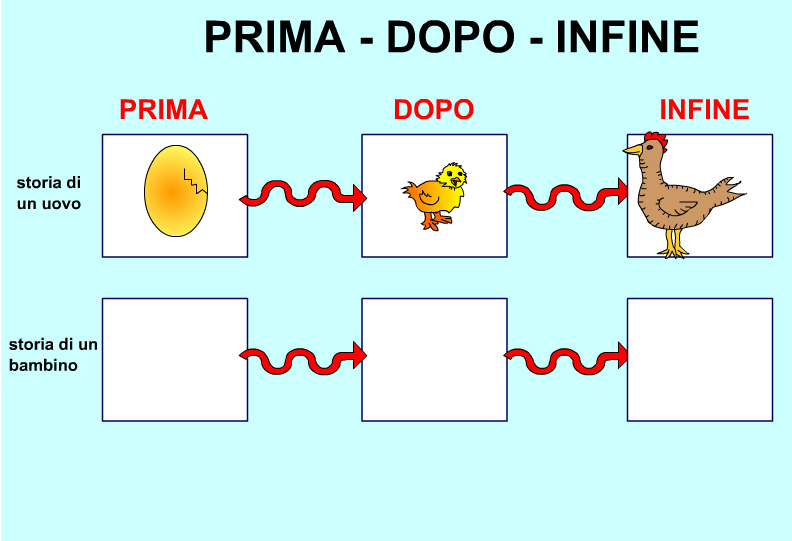 Disegna le immagini del gelato nel riquadro adeguato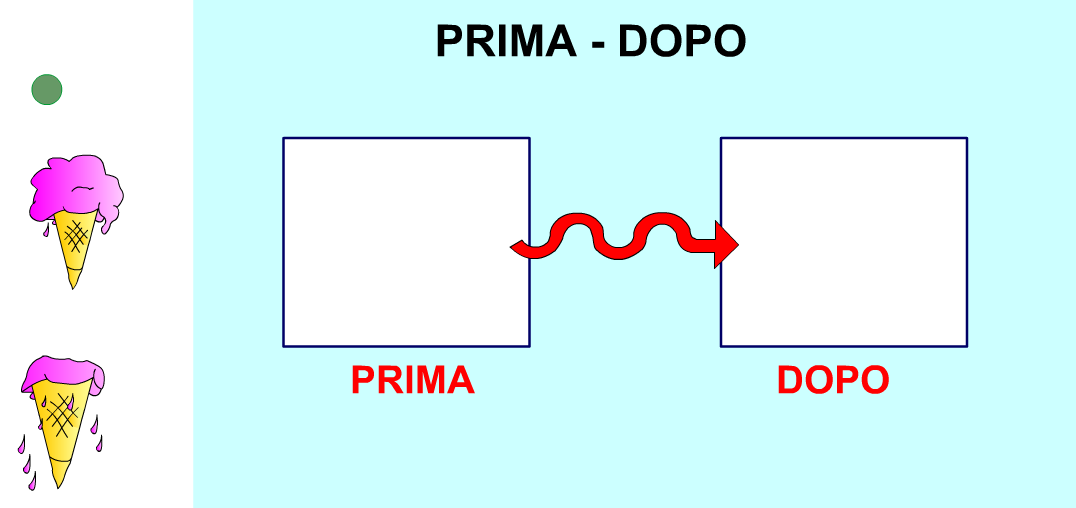 Leggi la filastrocca e completa con i giorni della settimana mancanti.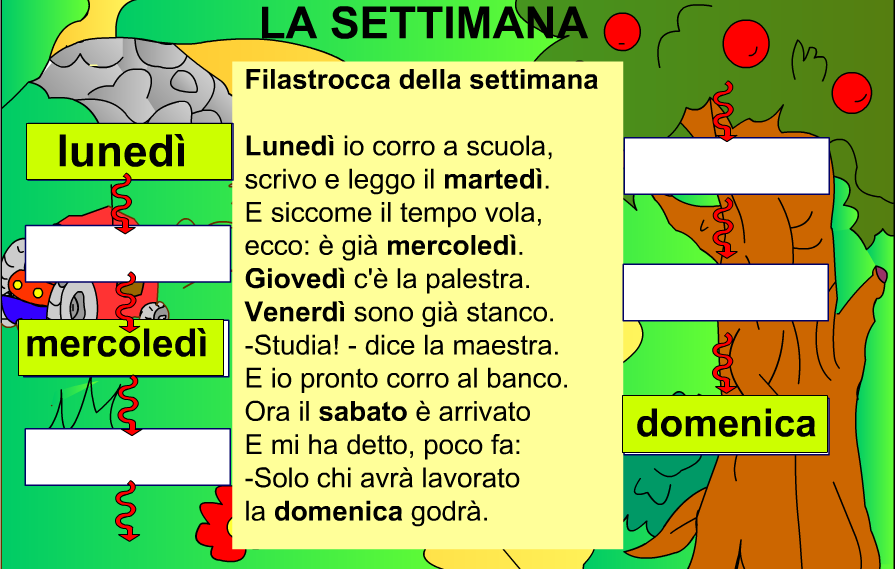 